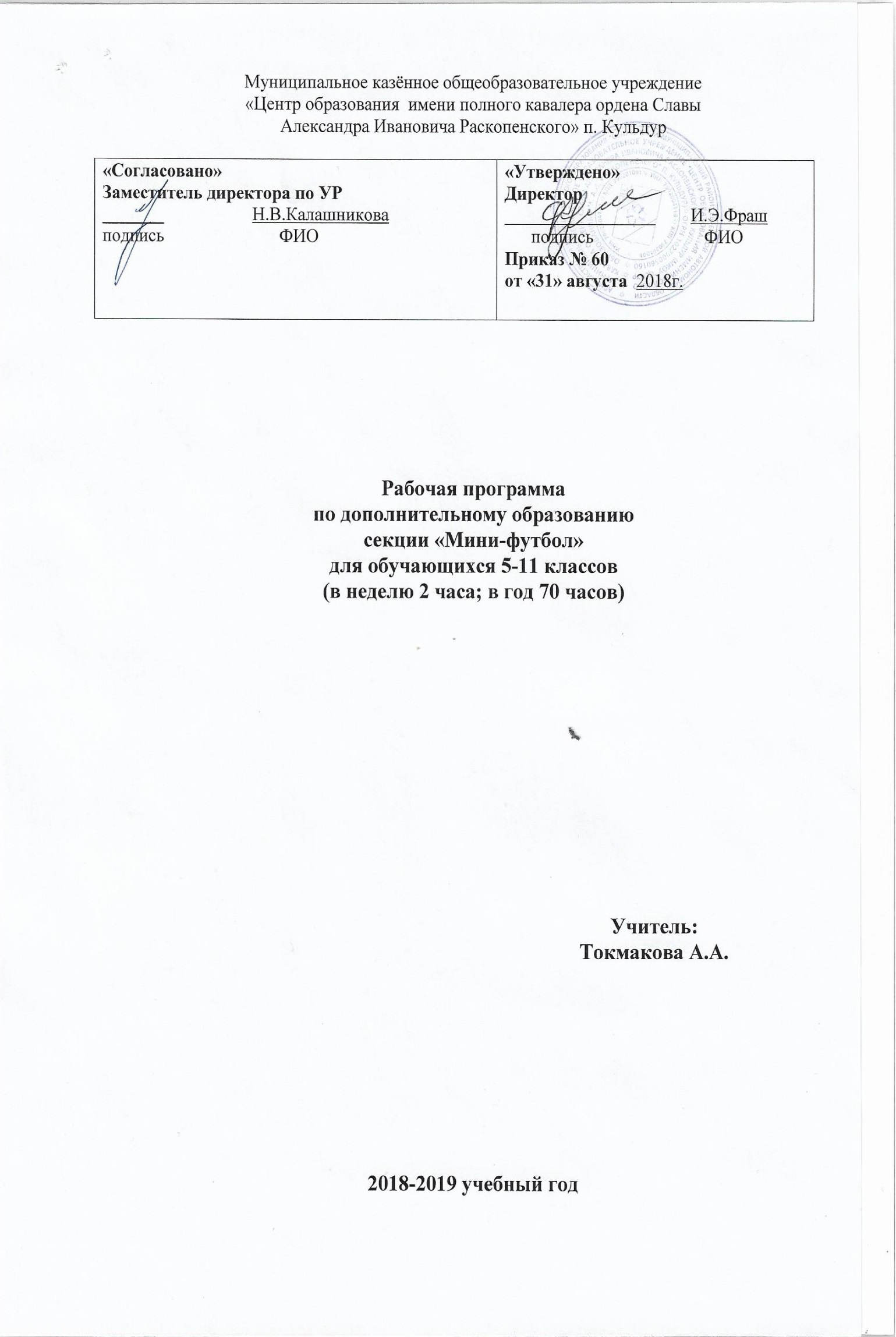 Пояснительная записка    Рабочая программа по футболу   является программой дополнительного образования, предназначенной для внеурочной формы дополнительных занятий по физическому воспитанию общеобразовательного учреждения. Принята в общеобразовательном учреждении, где используется программа В. И. Ляха, А. А. Зданевича.Цели и задачи    Игра в мини-футбол направлена на всестороннее физическое развитие и способствует совершенствованию многих необходимых в жизни двигательных и морально-волевых качеств.Цель программы – углубленное изучение спортивной игры футбол (мини-футбол).   Основными задачами программы являются:укрепления здоровья;содействие правильному физическому развитию;приобретение необходимых теоретических знаний;овладение основными приёмами техники и тактики игры;воспитание воли, смелости, настойчивости, дисциплинированности, коллективизма, чувства дружбы;привитие ученикам организаторских навыков;повышение специальной, физической, тактической подготовки школьников по футболу (мини-футбол);подготовка учащихся к соревнованиям по футболу (мини-футбол).Содержание рабочей программы   Материал даётся в трёх разделах: основы знаний; общая и специально физическая подготовка; техника и тактика игры.   В разделе «Основы знаний» представлен материал по истории футболу (мини-футбол), правила соревнований.   В разделе «Общая и специально физическая подготовка» даны упражнения, которые способствуют формированию общей культуры движений, подготавливают организм к физической деятельности, развивают определённые двигательные качества.   В разделе «Техника и тактика игры» представлении материал, способствующий обучению техническими и тактическими приёмами игры.В конце, обучения по программе, учащиеся должны знать правила игры и применять участие в соревнованиях.      Содержание самостоятельной работы включает в себя выполнение комплексов упражнений    для повышения общей и специальной физической подготовки. Для занятий в секции по «Футболу» в 5–11 классах по данной программе отводится 3 часа в неделю, что составляет в целом за учебный год 102 часа. Методы и формы обучения   Большие возможности для учебно-воспитательной работы заложены в принципе совместной деятельности учителя и ученика. Занятия необходимо строить так, чтобы учащиеся сами находили нужное решение, опираясь на свой опыт. Полученные знания и умения.    Теория проходит в процессе учебно-тренировочных занятий, где подробно разбирается содержание правил игры, игровые ситуации, жесты судей.   Для повышения интереса занимающихся к занятиям по футболу (мини-футбол) и более успешного решения образовательных, воспитательных и оздоровительных задач применяются разнообразные формы и методы проведения этих занятий.   Словесные методы: создают у учащихся предварительные представления об изучаемом движении. Для этой цели используются: объяснение, рассказ, замечание, команды, указание.    Наглядные методы: применяются главным образом в виде показа упражнения, наглядных пособий, видеофильмов. Эти методы помогают создать у учеников конкретные представления об изучаемых действиях.    Практические методы:        - методы упражнений;        - игровой;         - соревновательный;         - круговой тренировки.Главным из них является метод упражнений, который предусматривает многократное повторение упражнений. Разучивание упражнений осуществляется двумя методами:  - в целом;- по частям.   Игровой и соревновательный методы применяются после того, как у учащихся образовались некоторые навыки игры.    Метод круговое тренировки предусматривает выполнение заданий на специально подготовленных местах (станциях). Упражнения выполняются с учётом технических и физических способностей занимающихся.   Формы обучения: индивидуальная, фронтальная, групповая, поточная.Система формы контроля уровня достижений учащихся   Умения и навыки проверяются во время участия учащихся в школьном этапе соревнований. Подведение итогов по технической и общефизической подготовке 2 раза в год (сентябрь, май), учащиеся выполняют контрольные нормативы.Нормативы по физической и технической подготовке Ожидаемый результат    В конце изучения рабочей программы планируется снижение уровня заболеваемости детей, социальной адаптации учащихся, сформирование коммуникативных способностей, то есть умение играть в команде. Формирование здорового образа жизни учащихся, участие в общешкольных, районных и  краевых мероприятиях, качественное освоение практических и теоретических навыков  игры в футбол (мини-футбол), привитие любви к спортивным играм.Календарно-тематическое планирование Упражнения12 лет13 лет14 лет15 лет16 лет17 летБег 30м (сек)5,35,14,94,7464,4Бег 400м (сек)67,065,064,06-минутный бег (м)14001500Прыжок в длину с/м (см)160170180200220225Бег 30м с ведением мяча (сек)6,46,26,05,85,45,2Бег 5х30м с ведением мяча (сек)30,028,027,0Удар по мячу на дальность – сумма ударов правой и левой ногой (м)45556575Удар по мячу ногой на точность (число попаданий)678678Ведение мяча, обводка стоек и удар по воротам (сек)10,09,59,0Жонглирование мячом (кол-во раз)810122025Удары по мячу ногой с рук на дальность и точность (м)303438Доставание подвешенного мяча кулаком в прыжке (см)455055Бросок мяча на дальность (м)202426№Содержание материалаКол-во часовДатаДата№Содержание материалаКол-во часовПлан.Факт.1Т/Б на спортивных играх. Организационный момент.12Основные правила игры в футбол13Техника передвижения игрока. 14Удар внутренней стороной стопы.5Остановка мяча.16Остановка катящегося мяча подошвой. 17Остановка катящегося мяча внутренней стороной стопы18Ведение мяча19Удар по катящемуся мячу внешней частью подъема110Удар носком111Удар серединой лба на месте112Вбрасывание мяча из-за боковой линии113Ведение мяча в различных направлениях.114Ведение мяча с различной скоростью.115Ведение мяча в различных направлениях. 116Ведение мяча с пассивным сопротивлением защитника.17Ведение мяча с различной скоростью.118Комбинации из освоенных элементов техники перемещений.119Удар по летящему мячу внутренней стороной стопы120Удар по летящему мячу внутренней стороной стопы121Комбинации из освоенных элементов. 122Техника владения мячом.123Техника ударов по мячу.124Техника остановок мяча125Удар по летящему мячу средней частью подъема126Техника ударов по мячу и остановок мяча.127Отбор мяча толчком плечо в плечо128Техника ведения мяча.129Техника защитных действий.130Отбор мяча толчком плечо в плечо.131Обманные движения (финты).132Остановка опускающегося мяча.133Удар по летящему мячу средней частью подъема.134Вбрасывание мяча из-за боковой линии135Ведение мяча с активным сопротивлением защитника136Обманные движения (финты)137Остановка опускающегося мяча внутренней стороной стопы.138Комбинации из освоенных элементов. 139Удар по летящему мячу средней частью подъема.140Резаные удары.141Удар по мячу серединой лба.142Удар боковой частью лба.143Остановка катящегося мяча подошвой.144Остановка летящего мяча внутренней стороной стопы.145Остановка мяча грудью.146Техника ведения мяча.147Техника защитных действий. 148Отбор мяча подкатом149Финт уходом150Финт ударом151Финт остановкой152Тактические действия в защите153Тактические действия в нападении154Двухстороння игра (Соревнование)155Двухстороння игра156Двухстороння игра157Техника ударов по мячу.158Техника остановок мяча159Удар по летящему мячу средней частью подъема160Техника ударов по мячу и остановок мяча.161Отбор мяча толчком плечо в плечо162Техника ведения мяча.163Техника защитных действий.164Отбор мяча толчком плечо в плечо.165Обманные движения (финты).166Остановка опускающегося мяча.167Удар по летящему мячу средней частью подъема.168Тактические действия в защите169Тактические действия в нападении170Двухстороння игра (Соревнование)1Итого:70